Программа «Особая типография»Пояснительная запискаАктуальная задача, стоящая перед органами государственной власти и органами местного самоуправления в сфере защиты прав детей-сирот и детей, оставшихся без попечения родителей Красноярского края, говорит о совершенствовании системы социальной адаптации выпускников учреждений для детей-сирот, включая их социально-психологическое сопровождение, обеспечение жильем, оказание содействия в получении профессионального образования и трудоустройстве после завершения пребывания в учреждении для детей-сирот. Актуальность организации учебно - тренировочных квартир и сопровождаемой дневной занятости для реализации программы подготовки детей - инвалидов с умственной отсталостью к максимально самостоятельной жизни обусловлена современными требованиями государственной социальной политики. Национальная доктрина Российского образования до 2025 года предполагает организацию социально-психолого-педагогического сопровождения процесса социализации и адаптации получателей социальных услуг,  в том числе воспитанников интернатных учреждений. Воспитанники интернатов, в силу особенностей становления личности в условиях государственных учреждений, испытывают трудности в социальной адаптации, имеют поверхностное представление о самостоятельной жизни вне стен учреждения, характеризуются пассивностью в проявлениях социальной активности. Проживание на полном государственном обеспечении, в условиях заботы персонала, не имея позитивного опыта семейного проживания, у воспитанников формирует потребительское отношение к окружающим и обществу.У воспитанников психоневрологических интернатов схожие проблемы, которые еще больше усугубляются спецификой их психофизического развития, отсутствием или недостаточностью опыта самостоятельного проживания, обусловленного особенностями проживания в закрытых интернатных учреждениях, ограничением социальных связей, регламентированностью жизни в учреждениях. У ребят не сформированы, или слабо сформированы социально-бытовые, социально-коммуникативные, социально-экономические, социально-средовые умения и навыки.  Поэтому для успешной адаптации и социализации они нуждаются в специально организованной помощи. На сегодняшний день актуальной задачей перед коллективом КГБУ СО «Психоневрологический интернат для детей «Подсолнух» стоит внедрение практики сопровождаемой дневной занятости детей с инвалидностью (в возрасте 14-18 лет), направленной на социально-трудовую реабилитацию и адаптацию, развитие навыков социально-средового взаимодействия и коммуникации. Реализация программы «Особая типография» позволит сформировать у детей с ментальной инвалидностью практические трудовые умения и навыки выполнения различных полиграфических работ на основе включения детей в разные виды технологической деятельности по изготовлению общественно-значимых продуктов труда (профессиональные навыки обращения с материалами, инструментами и оборудованием, обучение приемам самоконтроля за правильностью выполняемых действий) в специально оборудованной мастерской «Особая типография»; создать условия для профессионального самоопределения детей-инвалидов, понимания значимости работы в производственном цикле; повысить степень самостоятельности, сформировать устойчивое, положительное отношение к труду, развить желание доводить начатое дело до определенного положительного результата; развить навыки социально-средового взаимодействия и коммуникации.Целевая группаВоспитанники интерната в возрасте от 14 до 18 лет, 70 детей.Форма обученияОбучение осуществляется в очной форме с учетом потребностей, возможностей обучающихся.- по содержанию: социально – педагогическая;- по форме организации – дополнительная общеразвивающая;- по времени организации – одногодичная.Работа в мастерской «Особая типография» предусматривает следующие формы работы с детьми: теоретические и практические занятия в форме деловой игры. Особенности организации образовательного процессаТак как не все обучающиеся способны освоить материал в одинаковой степени, предполагается индивидуальный подход к практическим заданиям и оценке их исполнения (при этом учитываются интересы и склонности детей). Дифференциация и индивидуализация обучения будут обеспечиваться деятельностью каждого воспитанника, на базе которой формируются различные универсальные трудовые действия с учетом структуры личности каждого участника целевой группы. Режим занятийПериодичность занятий: занятия проводятся по группам (по 5 детей в 1 группе) и индивидуально, 2 раза в неделю в соответствии с психофизическими и интеллектуальными возможностями детей целевой группы.Программа рассчитана на 74 часа. Педагогическая целесообразностьРаботники «Особой типографии» - воспитанники интерната «Подсолнух», овладеют «печатным», «брошюровочным» и «переплетным» делом. Продуктами мастерской «Особая типография» являются стенгазеты о жизни интерната, буклеты, открытки, «книги жизни» всех воспитанников интерната, альбомы, портфолио каждого ребенка, сувенирная продукция (значки, магниты), пазлы, печать на кружках и одежде. Мастерская «Особая типография» содействует самоутверждению воспитанников, примером тому служат стенгазеты, открытки, плакаты, календари, блокноты с рисунками участников мастерской, подарки к праздникам, буклеты, авторские фотокниги. Изделия с логотипом интерната воспитывает у ребят чувство приверженности к дому-интернату, в котором они живут, работают, обучаются. А также мастерская удовлетворяет потребности интерната в печатной продукции (методические, дидактические печатные материалы), воспитанники с помощью инструкторов и самостоятельно готовят наглядные пособия к коррекционно-развивающим занятиям для сверстников и младших детей, тем самым развивают уважение к труду и мотивируют на активное участие в занятиях.Цель:формирование технологических знаний, производственной и коммуникативной культуры в области полиграфии на основе включения обучающихся в разные виды технологической деятельности по изготовлению общественно значимых продуктов труда.Задачи:- расширить представления о назначении типографии, ее роли в жизни людей;- научить воспитанников выполнять основные технологические операции полиграфического производста;- развивать умение планировать и организовывать свою работу в условиях коллективного труда, понимать ее значимость в производственном цикле;- развивать коммуникативные навыки.Планируемые результаты для детей разного уровня развитияМинимальный уровеньВоспитанник имеет элементарные представления о типографии;Воспитанник подбирает необходимые инструменты и расходные материалы для определенного вида работ в печатной мастерской с поэтапной содержательной помощью взрослого, сортирует готовые изделия.Воспитанник знает технику безопасности при работе с электроприборами.Средний уровеньВоспитанник  использует образец и инструкцию (словесную, визуальные подсказки) при самостоятельном выполнении брошюрирования, ламинирования и декорирования изделий;Воспитанник знает, какие изделия могут быть выполнены в условиях типографии;Воспитанник соблюдает нормы и правила безопасного труда.Достаточный уровеньВоспитанник уверенно (самостоятельно) использует в работе компьютерную и полиграфическую технику для выполнения различных работ в мастерской, имеет профессиональные навыки обращения с материалами, инструментами и оборудованием;Воспитанник обучился приемам самоконтроля за правильностью выполняемых действий;Воспитанник овладел навыками распределения деятельности при групповой работе в зависимости от поставленных задач Воспитанник соблюдает нормы и правила безопасного труда.Учебно – тематический планСодержание программыМатериально – техническое обеспечениеДиагностический бланк по программе «Особая типография»0 баллов – навык не доступен, не применимо для этого воспитанника, 1 балл – воспитанник не может выполнить задачу (или конкретный этап, который оценивается), поэтому оно должно быть завершено другим человеком. Или он выполняет задачу методом рука в руке. Или часть действия выполняется полностью взрослым без участия ребенка;2 балла - воспитанник пользуется помощью взрослого, взрослый оказывает помощь физически, словами и жестами. Действия педагога побуждают воспитанника начать, продолжить или выполнить задание, педагог руководит всеми его действиями на протяжении решения им всей задачи или ее конкретного этапа;3 балла – воспитаннику требуется минимальная помощь словами или жестами (1, 2 указания) и использует словесную инструкцию и образец на протяжении решения ребенком всей задачи или ее конкретного этапа, воспитанник пользуется визуальной инструкцией;4 балла – воспитаннику помощь взрослого не нужна,  воспитанник самостоятельно пользуется визуальной инструкцией, на протяжении решения воспитанником всей задачи или ее конкретного этапа он использует только словесную инструкцию и образец.Список литературы1. И. Хахаев. Графический редактор Gimp. Первые шаги. Изд. ДМК-Пресс, серия Библиотека ALTLinux. Москва, 2009 г. 2. Информатика и информационно-коммуникационные технологии. Элективные курсы в предпрофильной подготовке. Сост.: В. Г. Хлебостроев, Л. А. Обухова. Изд. «5 за знания», Москва, 2005 г. 3. П. Девицкий. Gimp для фотографа. Эффективные методы обработки. \\www.photoliving.com.ua4. MS Publisher 2010. Руководство по продукту. \\www.microsoft.com5.  Издательское дело. ГОСТЫ. \\www.standartGost.ru6. Верстка книг. Начнем с азов. \\www.maketdtp.ru7. А И Бликин.  Программа «издательское дело в школе». \\ http://cat.convdocs.org/8. Цвецих А. В. Развитие творческой самореализации личности в издательской деятельности. http://area7.ru/metodic-material.php?45249. Шевченко С. Б., Семененко С. Н., Баландина Е. А. Методическое пособие по реализации инициативного проекта «Разработка и реализация образовательных проектов по использованию средств ИКТ в образовательном учреждении». \\ http://rudocs.exdat.com/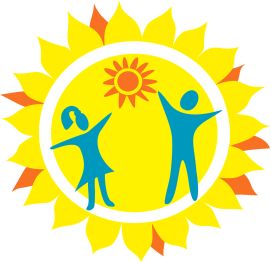 МИНИСТЕРСТВО СОЦИАЛЬНОЙ ПОЛИТИКИ КРАСНОЯРСКОГО КРАЯКРАЕВОЕ ГОСУДАРСТВЕННОЕ БЮДЖЕТНОЕ УЧРЕЖДЕНИЕ СОЦИАЛЬНОГО ОБСЛУЖИВАНИЯ «ПСИХОНЕВРОЛОГИЧЕСКИЙ ИНТЕРНАТ ДЛЯ ДЕТЕЙ «ПОДСОЛНУХ»660130 г. Красноярск, ул. Сады 12, тел 222-48-04. E-mail: detdom4-kras@mail.ru ____________________________________________________________________________________________________________________________Индивидуально ориентированная программа по формированию трудовых навыков, навыков социально-средового взаимодействия и коммуникациивоспитанника Горина ДанилаХарактеристика воспитанникаНа занятиях ведет себя спокойно, с помощью воспитателя отвечает на вопросы, участвует в диалоге. Способность к волевому усилию снижена, не доводит начатое дело до конца. Помощь взрослого во время занятия принимает, может самостоятельно попросить о помощи.         Понимает обращенную речь, вступает в контакт, знает и применяет формы вежливого обращения, общения. Под контролем воспитателя следует устным инструкциям. С помощью воспитателя может выстроить фразу из нескольких слов, составить небольшой рассказ по событиям, отвечать на вопросы по ходу занятия. С помощью воспитателя владеет альтернативной и дополнительной коммуникацией (может показать на картинках предметы одежды, обуви, животных и их детенышей и т.д, разложить последовательность выполнения действий при умывании, заправке кровати и т.д., показать предметы в игре «Четвертый лишний»). Речеслуховая память слабая, говорит невнятно, имеются проблемы с произношением звуков. Словарный запас беден, состоит из обиходных понятий, ориентирован на себя.         С помощью воспитателя может различить по классам живое, неживое, дифференцировать основные цвета и оттенки, ориентироваться в пространстве. Под контролем воспитателя ориентируется во временах года, знает дни недели, по образцу сможет выложить последовательность, знает части суток. По образцу может показать основные геометрические фигуры, сказать название. Под контролем воспитателя может установить соответствие по форме, величине и цвету. Представление об окружающем мире сужены изученными лексическими темами. Дать классификацию, сравнить и обобщить не сможет без помощи воспитателя.          Умеет правильно держать ручку и карандаш. Графический диктант под диктовку выполнить не сможет, только по образцу. Буквы не знает, читать не умеет. Может с помощью воспитателя ответить на вопросы по прочитанному тексту. На картинках может показать транспорт, сказать название. С помощью воспитателя может рассказать для каких целей нужен тот или иной вид транспорта. Так же с помощью воспитателя может назвать свой адрес, название дома, город и страну.С помощью воспитателя может выбрать одежду по сезону, погоде. Утренний и вечерний туалет выполняет только под контролем. Самостоятельно одевается (штаны, кофту, трусики, носки, шапку куртку) застёгивает молнию и пуговицы, складывает одежду при раздевании, следить за своим внешним видом, различает предметы одежды и предметы гигиены. Научился соблюдать очередность пищи, умеет пользоваться ложкой, но кушает не аккуратно, может разлить тарелку супа на себя, требуется контроль воспитателя.Трудовые навыки находятся в стадии развития. Уборочный инвентарь применяет по назначению, ухаживает за постелью, стелет простыть, одеяло, подушку, но требуется контроль со стороны воспитателя. Отношение к работе не всегда добросовестное, не доводит начатое дело до конца. Поручения выполняет с переменным желанием.Имеет представление о здоровом образе жизни. Выполняет утреннюю зарядку, под контролем воспитателя правильно пользуется предметами личной гигиены. Имеет представление о вредных привычках, знает о ситуациях, угрожающих здоровью.В процессе активной игры не может быстро выполнить задание. Любит играть в подвижные игры, но от роли ведущего отказывается. Проявляет интерес к игрушкам, использует их адекватно. Принимать решение самостоятельно не может, либо отказывается. При возникновении трудностей становится плаксивым, отказывается от деятельности. На замечание взрослого начинает проявлять агрессию или замыкается, плачет. С ребятами старается дружить. Данил не может оценить свою работу, часто не замечает ошибок.С удовольствием участвует в спортивных соревнованиях. В сюжетно-ролевых играх. Проявляет интерес к изобразительной деятельности, работе с пластилином. Цель:формирование технологических знаний, производственной и коммуникативной культуры в области полиграфии на основе включения воспитанника в разные виды технологической деятельности по изготовлению общественно значимых продуктов труда.Задачи:- расширить представления о назначении типографии, ее роли в жизни людей;- научить воспитанника выполнять основные технологические операции полиграфического производства;- развивать умение планировать и организовывать свою работу в условиях коллективного труда, понимать ее значимость в производственном цикле;- развивать коммуникативные навыки.Ожидаемые результатыВоспитанник уверенно (самостоятельно) использует в работе компьютерную и полиграфическую технику для выполнения различных работ в мастерской, имеет профессиональные навыки обращения с материалами, инструментами и оборудованием;Воспитанник обучился приемам самоконтроля за правильностью выполняемых действий;Воспитанник овладел навыками распределения деятельности при групповой работе в зависимости от поставленных задач Воспитанник соблюдает нормы и правила безопасного труда.Реализация программыДля решения поставленных задач с воспитанником проводятся занятия в мастерской «Особая типография».Периодичность занятий: групповые и индивидуальные занятия, 2 раза в неделю в соответствии с психофизическими и интеллектуальными возможностями воспитанника.Диагностический бланк по программе «Особая типография»0 баллов – навык не доступен, не применимо для этого воспитанника, 1 балл – воспитанник не может выполнить задачу (или конкретный этап, который оценивается), поэтому оно должно быть завершено другим человеком. Или он выполняет задачу методом рука в руке. Или часть действия выполняется полностью взрослым без участия ребенка; 2 балла - воспитанник пользуется помощью взрослого, взрослый оказывает помощь физически, словами и жестами. Действия педагога побуждают воспитанника начать, продолжить или выполнить задание, педагог руководит всеми его действиями на протяжении решения им всей задачи или ее конкретного этапа;3 балла – воспитаннику требуется минимальная помощь словами или жестами (1, 2 указания) и использует словесную инструкцию и образец на протяжении решения ребенком всей задачи или ее конкретного этапа, воспитанник пользуется визуальной инструкцией;4 балла – воспитаннику помощь взрослого не нужна,  воспитанник самостоятельно пользуется визуальной инструкцией, на протяжении решения воспитанником всей задачи или ее конкретного этапа он использует только словесную инструкцию и образец.План занятийСписок литературы1. И. Хахаев. Графический редактор Gimp. Первые шаги. Изд. ДМК-Пресс, серия Библиотека ALTLinux. Москва, 2009 г. 2. Информатика и информационно-коммуникационные технологии. Элективные курсы в предпрофильной подготовке. Сост.: В. Г. Хлебостроев, Л. А. Обухова. Изд. «5 за знания», Москва, 2005 г. 3. П. Девицкий. Gimp для фотографа. Эффективные методы обработки. \\www.photoliving.com.ua4. MS Publisher 2010. Руководство по продукту. \\www.microsoft.com5.  Издательское дело. ГОСТЫ. \\www.standartGost.ru6. Верстка книг. Начнем с азов. \\www.maketdtp.ru7. А И Бликин.  Программа «издательское дело в школе». \\ http://cat.convdocs.org/8. Цвецих А. В. Развитие творческой самореализации личности в издательской деятельности. http://area7.ru/metodic-material.php?45249. Шевченко С. Б., Семененко С. Н., Баландина Е. А. Методическое пособие по реализации инициативного проекта «Разработка и реализация образовательных проектов по использованию средств ИКТ в образовательном учреждении». \\ http://rudocs.exdat.com/МИНИСТЕРСТВО СОЦИАЛЬНОЙ ПОЛИТИКИ КРАСНОЯРСКОГО КРАЯКРАЕВОЕ ГОСУДАРСТВЕННОЕ БЮДЖЕТНОЕ УЧРЕЖДЕНИЕ СОЦИАЛЬНОГО ОБСЛУЖИВАНИЯ «ПСИХОНЕВРОЛОГИЧЕСКИЙ ИНТЕРНАТ ДЛЯ ДЕТЕЙ «ПОДСОЛНУХ»660130 г. Красноярск, ул. Сады 12, тел 222-48-04. E-mail: detdom4-kras@mail.ru ____________________________________________________________________________________________________________________________Индивидуально ориентированная программа по формированию трудовых навыков, навыков социально-средового взаимодействия и коммуникациивоспитанника Казаряна АрамаХарактеристика воспитанникаОбращённую речь понимает в пределах обиходно-бытовой ситуации. Активная речь невнятная, говорит шепотом. При общении с детьми и взрослыми частично использует жестовую коммуникацию. Понимает простые инструкции. Запас общих представлений сужен обиходно-бытовыми понятиями. Окружающую обстановку понимает, знает название и назначение предметов, соотносит их с изображением на картинках. Знает своё имя, фамилию, ориентируется в своём теле (показывает руки, нос, глаза, уши, рот).Проявляет интерес к музыкальным занятиям. Арам музыкален, довольно ритмичен, старается повторять за воспитателем простые движения (хлопать в ладоши, топать ногами). Мелкая моторика развита очень слабо, наблюдаются сложности в переключении от одного движения к другому, нарушена координация движения пальцев. На занятиях по рисованию выполняет задания с интересом,  умеет работать красками, карандаш держит в кулаке, рисует вертикальные и горизонтальные линии. В пространстве листа не ориентируется, на занятиях по аппликации работает только с помощью воспитателя, на лепке умеет раскатывать пластилин, отщипывать от большого маленькие кусочки пластилина. Стимулирующую и содержательную помощь принимает.Проявляет интерес к театрализованной деятельности, сюжетно-ролевым играм. Игра кратковременна, примитивна, перебирает, перекладывает игрушки. Любит собирать пазлы, мозаику. Складывает разрезные картинки из 6-8 частей. Арам любит играть в подвижные игры. Культурно-гигиенические навыки и навыки самообслуживания сформированы частично: раздевается и одевается самостоятельно, умеет держать зубную щётку, научился набирать в ладони воду и умываться, посещает туалет и выполняет функции по уходу, с желанием делает утреннюю зарядку. Ест аккуратно, но не всегда соблюдает правила поведения за столом. Не умеет завязывать шнурки. Арам нуждается в постоянном контроле со стороны взрослых.Положительная динамика у мальчика в трудовой деятельности. Арам стал с желанием выполнять отдельные посильные поручения (вытирает пыль, красиво расставляет игрушки, поливает цветы). Труд ребёнка результативен при небольшой помощи взрослых или сверстников.Эмоционально не стабилен. Иногда проявляются агрессивные действия, упрямство, отказ от сотрудничества и непослушание. Охотно идёт на уговоры, убеждения.С взрослыми охотно идёт на контакт, но дистанцию не всегда соблюдает.Любит смотреть мультфильмы и фильмы, слушать сказки, раскрашивать контурные изображения.Цель:формирование технологических знаний, производственной и коммуникативной культуры в области полиграфии на основе включения воспитанника в разные виды технологической деятельности по изготовлению общественно значимых продуктов труда.Задачи:- расширить представления о назначении типографии, ее роли в жизни людей;- научить воспитанника выполнять основные технологические операции полиграфического производства;- развивать умение планировать и организовывать свою работу в условиях коллективного труда, понимать ее значимость в производственном цикле;- развивать коммуникативные навыки.Ожидаемые результатыВоспитанник имеет элементарные представления о типографии;Воспитанник подбирает необходимые инструменты и расходные материалы для определенного вида работ в печатной мастерской с поэтапной содержательной помощью взрослого, сортирует готовые изделия.Воспитанник знает технику безопасности при работе с электроприборами.Реализация программыДля решения поставленных задач с воспитанником проводятся занятия в мастерской «Особая типография».Периодичность занятий: групповые и индивидуальные занятия, 2 раза в неделю в соответствии с психофизическими и интеллектуальными возможностями воспитанника.Диагностический бланк по программе «Особая типография»0 баллов – навык не доступен, не применимо для этого воспитанника, 1 балл – воспитанник не может выполнить задачу (или конкретный этап, который оценивается), поэтому оно должно быть завершено другим человеком. Или он выполняет задачу методом рука в руке. Или часть действия выполняется полностью взрослым без участия ребенка; 2 балла - воспитанник пользуется помощью взрослого, взрослый оказывает помощь физически, словами и жестами. Действия педагога побуждают воспитанника начать, продолжить или выполнить задание, педагог руководит всеми его действиями на протяжении решения им всей задачи или ее конкретного этапа;3 балла – воспитаннику требуется минимальная помощь словами или жестами (1, 2 указания) и использует словесную инструкцию и образец на протяжении решения ребенком всей задачи или ее конкретного этапа, воспитанник пользуется визуальной инструкцией;4 балла – воспитаннику помощь взрослого не нужна,  воспитанник самостоятельно пользуется визуальной инструкцией, на протяжении решения воспитанником всей задачи или ее конкретного этапа он использует только словесную инструкцию и образец.План занятийСписок литературы1. И. Хахаев. Графический редактор Gimp. Первые шаги. Изд. ДМК-Пресс, серия Библиотека ALTLinux. Москва, 2009 г. 2. Информатика и информационно-коммуникационные технологии. Элективные курсы в предпрофильной подготовке. Сост.: В. Г. Хлебостроев, Л. А. Обухова. Изд. «5 за знания», Москва, 2005 г. 3. П. Девицкий. Gimp для фотографа. Эффективные методы обработки. \\www.photoliving.com.ua4. MS Publisher 2010. Руководство по продукту. \\www.microsoft.com5.  Издательское дело. ГОСТЫ. \\www.standartGost.ru6. Верстка книг. Начнем с азов. \\www.maketdtp.ru7. А И Бликин.  Программа «издательское дело в школе». \\ http://cat.convdocs.org/8. Цвецих А. В. Развитие творческой самореализации личности в издательской деятельности. http://area7.ru/metodic-material.php?45249. Шевченко С. Б., Семененко С. Н., Баландина Е. А. Методическое пособие по реализации инициативного проекта «Разработка и реализация образовательных проектов по использованию средств ИКТ в образовательном учреждении». \\ http://rudocs.exdat.com/МИНИСТЕРСТВО СОЦИАЛЬНОЙ ПОЛИТИКИ КРАСНОЯРСКОГО КРАЯКРАЕВОЕ ГОСУДАРСТВЕННОЕ БЮДЖЕТНОЕ УЧРЕЖДЕНИЕ СОЦИАЛЬНОГО ОБСЛУЖИВАНИЯ «ПСИХОНЕВРОЛОГИЧЕСКИЙ ИНТЕРНАТ ДЛЯ ДЕТЕЙ «ПОДСОЛНУХ»660130 г. Красноярск, ул. Сады 12, тел 222-48-04. E-mail: detdom4-kras@mail.ru ____________________________________________________________________________________________________________________________Индивидуально ориентированная программа по формированию трудовых навыков, навыков социально-средового взаимодействия и коммуникациивоспитанника Черкасова АлексеяХарактеристика воспитанникаОбращенную речь понимает. Словарный запас на обиходно-бытовом уровне и в рамках изученных лексических тем. Речь фразовая, предложения распространенные. Навык связной речи достаточен для общения со сверстниками и взрослыми. Способен составить рассказ о себе, событии с опорой на визуальные помощники. Вступает в диалог.Познавательный интерес развивается.Сенсорные эталоны сформированы. Классифицирует, обобщает и сравнивает в рамках изученных лексических тем. Ориентируется в последовательности частей суток, днях недели. С незначительной помощью воспитателя называет признаки времен года.Знает и называет своё имя, фамилию, город где живет, виды транспорта и правила поведения в нём. Умеет держать ручку, карандаш. Читать не умеет, глобальным чтением владеет частично. Письменная речь недоступна, может скопировать текст печатными буквами. С помощью воспитателя выполняет графический диктант под диктовку. Финансово безграмотен. Имеет представления о телефоне, пользоваться им не умеет.Мальчик владеет основными культурно-гигиеническими навыками. Следит за своим внешним видом, выполняет утренний и вечерний туалет, при приеме пищи помощь не требуется. Бережно относиться к своим вещам и игрушкам, аккуратно складывает и убирает на свои места.    Трудовые навыки развиваются. С желанием выполняет трудовые поручения: по просьбе взрослого может аккуратно расставить игрушки на свои места в группе, задвинуть стульчики, намочить тряпочку и вытереть доску. С помощью воспитателя ухаживает за комнатными и садовыми цветами. Дежурит по спальне, классу, не всегда качественно, но с желанием. Охотно отзывается на помощь, но всегда ждёт оценки своих действий. Умеет работать по технологическим картам. При необходимости принимает помощь взрослого, также может прийти на помощь сверстникам. Всегда критично оценивает результаты своей деятельности.Со сверстниками отношения всегда ровные. По характеру Алексей вспыльчивый, активный, любознательный, жизнерадостный, неусидчивый. Быстро находит общий язык с ребятами разных возрастов. Умеет общаться с взрослыми и сверстниками, знает и понимает элементарные общепринятые нормы поведения. Часто создает конфликтные ситуации. В составе хореографической студии принимает участие в фестивалях и конкурсах городского, краевого, федерального и международного уровней. Является лауреатом конкурсов «Шаг на встречу», «Дом, в котором открываются сердца», международного благотворительного танцевального фестиваля «Inclusive Dance».Цель:формирование технологических знаний, производственной и коммуникативной культуры в области полиграфии на основе включения воспитанника в разные виды технологической деятельности по изготовлению общественно значимых продуктов труда.Задачи:- расширить представления о назначении типографии, ее роли в жизни людей;- научить воспитанника выполнять основные технологические операции полиграфического производства;- развивать умение планировать и организовывать свою работу в условиях коллективного труда, понимать ее значимость в производственном цикле;- развивать коммуникативные навыки.Ожидаемые результатыВоспитанник  использует образец и инструкцию (словесную, визуальные подсказки) при самостоятельном выполнении брошюрирования, ламинирования и декорирования изделий;Воспитанник знает, какие изделия могут быть выполнены в условиях типографии;Воспитанник соблюдает нормы и правила безопасного труда.Реализация программыДля решения поставленных задач с воспитанником проводятся занятия в мастерской «Особая типография».Периодичность занятий: групповые и индивидуальные занятия, 2 раза в неделю в соответствии с психофизическими и интеллектуальными возможностями воспитанника.Диагностический бланк по программе «Особая типография»0 баллов – навык не доступен, не применимо для этого воспитанника, 1 балл – воспитанник не может выполнить задачу (или конкретный этап, который оценивается), поэтому оно должно быть завершено другим человеком. Или он выполняет задачу методом рука в руке. Или часть действия выполняется полностью взрослым без участия ребенка; 2 балла - воспитанник пользуется помощью взрослого, взрослый оказывает помощь физически, словами и жестами. Действия педагога побуждают воспитанника начать, продолжить или выполнить задание, педагог руководит всеми его действиями на протяжении решения им всей задачи или ее конкретного этапа;3 балла – воспитаннику требуется минимальная помощь словами или жестами (1, 2 указания) и использует словесную инструкцию и образец на протяжении решения ребенком всей задачи или ее конкретного этапа, воспитанник пользуется визуальной инструкцией;4 балла – воспитаннику помощь взрослого не нужна,  воспитанник самостоятельно пользуется визуальной инструкцией, на протяжении решения воспитанником всей задачи или ее конкретного этапа он использует только словесную инструкцию и образец.План занятийСписок литературы1. И. Хахаев. Графический редактор Gimp. Первые шаги. Изд. ДМК-Пресс, серия Библиотека ALTLinux. Москва, 2009 г. 2. Информатика и информационно-коммуникационные технологии. Элективные курсы в предпрофильной подготовке. Сост.: В. Г. Хлебостроев, Л. А. Обухова. Изд. «5 за знания», Москва, 2005 г. 3. П. Девицкий. Gimp для фотографа. Эффективные методы обработки. \\www.photoliving.com.ua4. MS Publisher 2010. Руководство по продукту. \\www.microsoft.com5.  Издательское дело. ГОСТЫ. \\www.standartGost.ru6. Верстка книг. Начнем с азов. \\www.maketdtp.ru7. А И Бликин.  Программа «издательское дело в школе». \\ http://cat.convdocs.org/8. Цвецих А. В. Развитие творческой самореализации личности в издательской деятельности. http://area7.ru/metodic-material.php?45249. Шевченко С. Б., Семененко С. Н., Баландина Е. А. Методическое пособие по реализации инициативного проекта «Разработка и реализация образовательных проектов по использованию средств ИКТ в образовательном учреждении». \\ http://rudocs.exdat.com№ п\пНаименование разделаКоличество часовКоличество часовКоличество часовФормы контроля№ п\пНаименование разделаВсегоТеорияПрактикаФормы контроляДиагностика422Педагогическая диагностикаВведение. Назначение и возможности типографии22-Устный опросТехника безопасности при работе в типографии422Устный опрос, практические заданияОткрытка. 1028Наблюдение, конкурс творческих работСтенгазета, плакат1028Наблюдение, конкурс творческих работБлокнот 1248Наблюдение, конкурс творческих работБуклет15313Наблюдение, выставкаФотокнига 15313Наблюдение, выставкаИТОГО:ИТОГО:7420      54      54№ п\пНаименование разделаСодержание раздела1.ДиагностикаПроведение диагностики, устный опрос, заполнение диагностического бланка, практические задания2.Введение. Назначение и возможности типографииЗнакомство с назначением и возможностями типографии. Знакомство с оборудованием, с готовыми изделиями3.Техника безопасности при работе в типографииЗнакомство с техникой безопасности при использовании электрооборудования, практика включения\выключения, использования4.Открытка. Разработка дизайна открытки, печать основы, вырезание элементов, сборка, знакомство с программами для разработки дизайна открытки, набор текста5.Стенгазета, плакатПорядок расположения материала, редактирование, печать, знакомство с работой редактора, набор текста, выбор фотоматериала6.Блокнот Комплектование блока, печать обложки, оформление страниц, сборка7.БуклетРазработка дизайна буклета, размещение картинок и текста, двусторонняя печать, биговка8.Фотокнига Фотографирование, сканирование, верстка, дизайн страниц и обложки, комплектование, печать, брошюрирование№ п\пНаименованиеКоличество1.Полноцветный аппарат12.Ризограф13.Плоттер14.Пресс15.Ламинатор26.Брошюровщик27.Дырокол48.Пассатижи для установки люверсов29.Резак гильотинный110.Резак роликовый111.Биговка112.Переплетная машина113.Струйный принтер114.Вырубной ротационный станок115.Пресс обжимной116.Режущий плоттер117.Степлер118.Моноблок319.Шкаф витрина120.Стеллаж закрытый121.Тумба с нишей122.Тумба 123.Стол - брифинг124.Стол прямой 5ФИО ребенкаСоблюдает технику безопасностиСоблюдает технику безопасностиУбирает рабочее местоУбирает рабочее местоДоводит начатое дело до концаДоводит начатое дело до концаРазрабатывает дизайн изделияРазрабатывает дизайн изделияПользуется принтеромПользуется принтеромПользуется сканеромПользуется сканеромВыполняет брошюрированиеВыполняет брошюрированиеВыполняет биговкуВыполняет биговкуПользуется ламинаторомПользуется ламинаторомФИО ребенкаСентМай СентМай СентМай СентМай СентМай СентМай СентМай СентМай СентМай ФИО ребенкаСоблюдает технику безопасностиСоблюдает технику безопасностиУбирает рабочее местоУбирает рабочее местоДоводит начатое дело до концаДоводит начатое дело до концаРазрабатывает дизайн изделияРазрабатывает дизайн изделияПользуется принтеромПользуется принтеромПользуется сканеромПользуется сканеромВыполняет брошюрированиеВыполняет брошюрированиеВыполняет биговкуВыполняет биговкуПользуется ламинаторомПользуется ламинаторомВыполняет отчет о проделанной работеВступает в коммуникацию с другими детьми во время занятияФИО ребенка0905 0905  0905  0905  0905  0905  09050905  0905  09051.2.3.4.5.6.7.8.9.10.№ п\пТема занятияТеория кол.часовСодержание Практика кол.часовСодержание Диагностика2Проведение диагностического обследования (устный опрос)2Проведение диагностического обследования (практические задания)Введение. Назначение и возможности типографии2Знакомство с назначением и возможностями типографии. Знакомство с оборудованием.--Техника безопасности при работе в типографии2Знакомство с техникой безопасности при использовании электрооборудования (рассматривание и изучение плакатов, брошюр и пр.), 2Практика включения\выключения оборудования, образец использования оборудования.Открытка.2Повторение: работа на ПК, работа с принтером. Разработка дизайна открытки,  знакомство с программами для разработки дизайна открытки. 8Печать основы открытки,  вырезание элементов, сборка, набор текста.Стенгазета, плакат2Повторение: работа на ПК, работа с принтером. Порядок расположения материала, знакомство с работой редактора.8Редактирование, печать, набор текста, выбор фотоматериала.Блокнот 4Повторение: работа с ламинатором, с брошюровщиком. Виды блокнотов, разработка дизайна обложки. 8Комплектование блока, печать обложки, оформление страниц, сборка.Буклет3Повторение: работа на ПК, работа с принтером. Разработка дизайна буклета. 13Размещение картинок и текста, двусторонняя печать, биговка.Фотокнига 3Повторение: работа со сканером, работа с фотоаппаратом. Разработка дизайна фотокниги.13Фотографирование, сканирование, верстка, дизайн страниц и обложки, комплектование, печать, брошюрирование.ФИО ребенкаСоблюдает технику безопасностиСоблюдает технику безопасностиУбирает рабочее местоУбирает рабочее местоДоводит начатое дело до концаДоводит начатое дело до концаРазрабатывает дизайн изделияРазрабатывает дизайн изделияПользуется принтеромПользуется принтеромПользуется сканеромПользуется сканеромВыполняет брошюрированиеВыполняет брошюрированиеВыполняет биговкуВыполняет биговкуПользуется ламинаторомПользуется ламинаторомВыполняет отчет о проделанной работеВступает в коммуникацию с другими детьми во время занятияФИО ребенка0905 0905  0905  0905  0905  0905  09050905  0905  09051.2.3.4.5.6.7.8.9.10.№ п\пТема занятияТеория кол.часовСодержание Практика кол.часовСодержание 1.Диагностика2Проведение диагностического обследования (устный опрос)2Проведение диагностического обследования (практические задания)2.Введение. Назначение и возможности типографии2Знакомство с назначением и возможностями типографии. Знакомство с оборудованием.--3.Техника безопасности при работе в типографии2Знакомство с техникой безопасности при использовании электрооборудования (рассматривание и изучение плакатов, брошюр и пр.), 2Практика включения\выключения оборудования, образец использования оборудования.4.Открытка.2Повторение: работа на ПК (выбор картинок), работа с принтером (элементарный уровень). Разработка дизайна открытки. 8Вырезание элементов, разукрашивание элементов, сборка, работа с клеем. Подбор необходимых инструментов и расходных материалов.5.Стенгазета, плакат2Повторение: работа на ПК (выбор картинок), работа с принтером (элементарный уровень). Порядок расположения материала.8Выбор фотоматериала, разукрашивание, работа с цветной бумагой и клеем. Подбор необходимых инструментов и расходных материалов.6.Блокнот 4Повторение: работа с ламинатором, с брошюровщиком (включение\выключение). Виды блокнотов, разработка дизайна обложки. 8Комплектование блока, печать обложки, оформление страниц, сборка. Работа с клеем. Подбор необходимых инструментов и расходных материалов.7.Буклет3Повторение: работа на ПК (выбор картинок), работа с принтером (элементарный уровень). Разработка дизайна буклета. 13Вырезание элементов, разукрашивание элементов. Работа с ножницами, клеем. Размещение картинок. Подбор необходимых инструментов и расходных материалов.8.Фотокнига 3Повторение: работа со сканером (элементарный уровень), работа с фотоаппаратом (элементарный уровень). Разработка дизайна фотокниги.13Фотографирование, комплектование, печать, брошюрирование. Подбор необходимых инструментов и расходных материалов.ФИО ребенкаСоблюдает технику безопасностиСоблюдает технику безопасностиУбирает рабочее местоУбирает рабочее местоДоводит начатое дело до концаДоводит начатое дело до концаРазрабатывает дизайн изделияРазрабатывает дизайн изделияПользуется принтеромПользуется принтеромПользуется сканеромПользуется сканеромВыполняет брошюрированиеВыполняет брошюрированиеВыполняет биговкуВыполняет биговкуПользуется ламинаторомПользуется ламинаторомВыполняет отчет о проделанной работеВступает в коммуникацию с другими детьми во время занятияФИО ребенка0905 0905  0905  0905  0905  0905  09050905  0905  09051.2.3.4.5.6.7.8.9.10.№ п\пТема занятияТеория кол.часовСодержание Практика кол.часовСодержание Диагностика2Проведение диагностического обследования (устный опрос)2Проведение диагностического обследования (практические задания)Введение. Назначение и возможности типографии2Знакомство с назначением и возможностями типографии. Знакомство с оборудованием.--Техника безопасности при работе в типографии2Знакомство с техникой безопасности при использовании электрооборудования (рассматривание и изучение плакатов, брошюр и пр.), 2Практика включения\выключения оборудования, образец использования оборудования.Открытка.2Повторение: работа на ПК, работа с принтером. Разработка дизайна открытки,  знакомство с программами для разработки дизайна открытки. 8Печать основы открытки,  вырезание элементов, сборка, набор текста (при использовании образца и инструкции, помощи взрослого).Стенгазета, плакат2Повторение: работа на ПК, работа с принтером. Порядок расположения материала, знакомство с работой редактора.8Редактирование, печать, набор текста, выбор фотоматериала (при использовании образца и инструкции, помощи взрослого).Блокнот 4Повторение: работа с ламинатором, с брошюровщиком. Виды блокнотов, разработка дизайна обложки. 8Комплектование блока, печать обложки, оформление страниц, сборка (при использовании образца и инструкции, помощи взрослого).Буклет3Повторение: работа на ПК, работа с принтером. Разработка дизайна буклета. 13Размещение картинок и текста, двусторонняя печать, биговка (при использовании образца и инструкции, помощи взрослого).Фотокнига 3Повторение: работа со сканером, работа с фотоаппаратом. Разработка дизайна фотокниги.13Фотографирование, сканирование, верстка, дизайн страниц и обложки, комплектование, печать, брошюрирование (при использовании образца и инструкции, помощи взрослого).